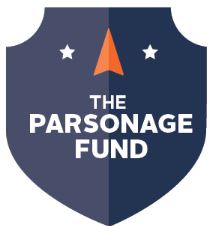 2021-2022 Group Application: Individual QuestionsEach group member must complete the following questions to be considered for funding.You will need to save this form to your computer before you can enter responses.GROUP MEMBER INFORMATION:Your Name: 
Student ID: 
Class Standing: 	 
Cumulative GPA: 

Project Title: There are limits on repeat experiences: Students will be eligible for funding to attend the same conference or service project up to two times. If the student would like to attend a third time, they will be eligible if they are a group leader, presenting at the conference, or participating in some other significant way (e.g. coordinating all fundraising for a group service project).Please indicate if this is a repeat experience: BENEFITS OF PROJECT

How will you benefit from completing this project? Include at least three examples that illustrate how you will benefit. These will be considered your personal goals for the project. Draw a direct connection between your academic major and/or additional interests and the proposed project.If your proposal is to attend a conference, you can choose to discuss three sessions you will attend at the conference and why those sessions are important to you instead of discussing goals. Draw a direct connection between your academic major and/or additional interests and the proposed conference.Be specific! Committee members are looking for 3 clear personal goals and their direct connection between the project and your academic or personal interests.

Enter your three examples or conference sessions here. Be sure to connect with your major and/or additional interests:a. 
b. 
c. REFLECTING ON AND SHARING YOUR EXPERIENCES Before sharing your experience, it’s helpful to plan on spending some time reflecting on what you learned from your project. Reflection should help you connect this experience to new insights about past experiences, present initiatives, and future goals.  How do you plan on reflecting on your experience, and whether goals were met and what obstacles you might’ve encountered along the way? Some examples of reflection methods might include journaling, taking photos, having discussions with other participants, or debriefing with your faculty/staff advisor. (Please remember if you plan to take photographs of people, displays, or exhibits, you should get permission first.)Your group will likely work together to share your experience with the Northland community and a broader audience. If you are doing something different, or in addition to your group’s plans, please share it below. DO NOT copy and paste here what the whole group is doing!REFERENCE
As a group, you will need to submit one faculty or staff recommendation. In addition, each individual needs to provide a reference who the Parsonage Fund Review Committee can contact. Your reference should be familiar with your project, your budget, and be able to speak to why this is an important experience for you to take part in.Provide the name, e-mail, and phone number for one staff or faculty member who has agreed to be a reference for you:AGREEMENT

I understand that Parsonage Fund monies must be used only for the project activities and budgetary amounts outlined in my proposal and approved by the Parsonage Fund Review Committee. Any changes require further approval from the Review Committee. I understand that failure to receive this approval means I may have to repay the awarded funds.  I understand that due to the unpredictable nature of this academic year due to COVID-19, awards may require review and/or withdrawal by the College if a project becomes unsafe to complete, with funds being returned to the College.
Name: 
Date:	Save this form as yourname.projectname (e.g. alexjohnson.habitat). E-mail the form to your group leader, who will submit individual responses with the completed group application materials.